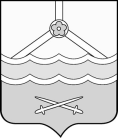 КОНТРОЛЬНО-СЧЁТНАЯ ПАЛАТАШимского муниципального района(Контрольно-счётная палата)ул.Новгородская, д.21, р.п. Шимск, Новгородская обл., Россия, 174150   тел. 8(81656)54-400  e-mail: ksp_shimsk@mail.ru                                     		   _____________________________________________________________________________ПРЕДСТАВЛЕНИЕВ соответствии с пунктом 1.2.3.  раздела 2 плана работы Контрольно-счётной палаты Шимского муниципального района на 2021 год, утвержденного приказом председателя Контрольно-счётной палаты Шимского муниципального района от 29.12.2020 № 24 (с учетом изменений от 06.08.2021 №18), приказа Контрольно-счётной палаты Шимского муниципального района от 09.09.2021 года № 20 «О проведении проверки» контрольной группой в составе председателя Контрольно-счётной палаты Шимского муниципального района Никифоровой С.Н. и ведущего инспектора Контрольно-счётной палаты Шимского муниципального района Сафроновой Л.С., проведено контрольное мероприятие «Проверка законности, целевой направленности и эффективности расходования субсидий, выделенных из бюджета Шимского муниципального района в 2021 году на реализацию мероприятий, направленных на поддержку отрасли культуры в рамках реализации национального проекта «Культура» в муниципальном бюджетном учреждении дополнительного образования «Шимская детская школа искусств» (далее - МБУ ДО «Шимская ДШИ», учреждение), проверяемый период: с 01.01.2021 года по 04.10.2021 года.По результатам проведения контрольного мероприятия составлен «Акт по результатам контрольного мероприятия» от 21.10.2021 года (далее - Акт от 21.10.2021 года), который был подписан 27.10.2021 года директором МБУ ДО «Шимская ДШИ»  Колесниковой А.Р. и директором муниципального казенного учреждения «Централизованная бухгалтерия» А.А. Головко без пояснений и замечаний.Акт от 21.10.2021 года  в Контрольно-счётную палату Шимского муниципального района возвращен в установленный срок.В ходе контрольного мероприятия выявлены следующие нарушения и недостатки:1. В нарушение пункта 5 Порядка определения объема и условий предоставления из бюджета муниципального района субсидий на иные цели муниципальным бюджетным и автономным учреждениям утвержденного Постановлением Администрации Шимского муниципального района от 18.10.2018 №1332 (далее-Порядок №1332) форма Соглашения от 01.02.2021 года  не соответствует форме, утвержденной Приложением 1 к Порядку №1332.В нарушение пункта 6 Порядка №1332 к Соглашению от 01.02.2021 года не приложены расчеты, подтверждающие обоснование расходов.  Соглашением не определены конкретные сроки (график) предоставления субсидии, вместо сроков в соглашении указано: «не ранее 01.01.2021 года и не позднее 31.12.2021 года».2. В нарушение части 6 статьи 38 Федерального закона  № 44-ФЗ  контрактным управляющим Учреждения назначен сотрудник (Колесникова А.Р.) не имеющий на дату её назначения  контрактным управляющим (02.09.2020 года) высшего образования или дополнительного профессионального образования в сфере закупок, обучения в сфере размещения заказов на поставки товаров, выполнение работ, оказание услуг для государственных и муниципальных нужд не проходила, в том числе и на дату совершения закупочной деятельности (05.04.2021 года) по предмету проверки. 3. В нарушение пункта 2.1. статьи 2. Федерального закона № 223-ФЗ  Положение о закупке товаров, работ, услуг МБУ ДО «Шимская ДШИ» не соответствует Типовому положению о закупке товаров, работ, услуг для нужд муниципальных бюджетных учреждений, муниципальных автономных учреждений, муниципального унитарного предприятия Шимского муниципального района, утвержденному постановлением Администрации Шимского муниципального района от 20.05.2019 № 477 «Об утверждении типового Положения о закупке товаров, работ, услуг муниципальными бюджетными учреждениями, муниципальными автономными учреждениями, муниципальными унитарными предприятиями».4. В нарушение части 7 статьи 16 Федерального закона № 44-ФЗ нарушен порядок формирования, утверждения плана-графика закупок на 2021 финансовый год и плановый период 2022 и 2023 годов: план-график закупок МБУ ДО «Шимкая ДШИ» на 2021-2023 гг.  сформирован без учёта утвержденных Планом финансово-хозяйственной деятельности на 2021 год и на плановый период 2022 и 2023 годов от 19.01.2021 года объёмов финансирования закупок планового периода на 2022 и 2023 годы. 5. В нарушение пункта 2.2. раздела 2 муниципального контракта локальные сметы представлены приложением № 3 к муниципальному контракту без учёта понижающего коэффициента снижения, полученного по результатам процедуры определения подрядчика, что привело к несоответствию  фактической общей стоимости локальных смет   согласно приложению №3 к муниципальному контракту (в сумме 5046,662 тыс.рублей)  цене контракта, указанной в пункте 2.1. раздела 2. муниципального контракта (в сумме 4675,312 тыс.рублей (с учётом внесенных изменений) или завышению сметной стоимости на 371,35 тыс.рублей.Корректирующие локальные сметы, с учетом понижающего коэффициента снижения, полученного по результатам процедуры определения подрядчика, представлены подрядчиком по требованию директора МБУДО «Шимская ДШИ» Колесниковой А.Р. после истечения даты  исполнения контракта. 6. В нарушение пункта 9 части 1 статьи 95 Федерального закона № 44-ФЗ Учреждением допущено внесение изменений в муниципальный контракт с нарушением требований, установленных законодательством: внесены изменения связанные с увеличением срока исполнения контракта (30.08.2021 г.) превышающего срок действия контракта (20.08.2021 г.).Изменение срока выполненных работ, повлекшее за собой превышение срока действия контракта по факту нарушений статей 34, 95 и 112 Федерального закона № 44-ФЗ  по факту действия должностного лица заказчика могут быть квалифицированы по части 4 статьи 7.32. «Нарушение порядка заключения, изменения контракта» Кодекса Российской Федерации об административных правонарушениях.7.  Установлено нарушение условий пункта 2.2. раздела 2 муниципального контракта в части не соответствия объёма фактически выполненных работ по ремонту кровли согласно Актам о приемке выполненных работ объёму, предусмотренному локальной сметой № 02-01-02 б/д с учётом внесенных дополнительным соглашением от 10.09.2021 №4 изменений, по факту его превышения по отдельным позициям локальной сметы.8. В нарушение статей 34,94 Федерального закона № 44-ФЗ Учреждением допущено нарушение условий реализации муниципального контракта:  допущено 3 случая нарушения сроков оплаты муниципального контракта, несвоевременно были выплачены денежные обязательства по оплате муниципального контракта в сумме  502,0 тыс. рублей с просрочкой по каждому случаю 6 календарных дней.Действия заказчика в отношении должностного лица могут быть квалифицированы по части 1 статьи 7.32.5. «Нарушение срока и порядка оплаты товаров (работ, услуг) при осуществлении закупок для обеспечения государственных и муниципальных нужд» Кодекса об административном правонарушении Российской Федерации.9. Учреждением предусмотренные пунктом 99 Инструкции № 157н положения по учету операций с материальными объектами, относящимися к материалам (приобретение готовых к установке строительных конструкций и деталей) в бухгалтерском учете  не учтены.10. При визуальном осмотре выполненных работ по капитальному ремонту МБУ ДО «Шимская ДШИ» выявлено:некачественное выполнение ремонтных работ:      - не выровнены стены,  отслойка краски на стенах, наличие грибка на стенах и потолке, сколы и потертости на стенах, радиаторы изнутри и стены за радиаторами не окрашены, разводы на стенах, лестница в фойе имеет сколы и неокрашенные участки, покраска полов без расчистки старой краски и имеющие участки проявившейся старой краски, стены в некоторых помещениях (учреждение библиотеки, малый зал) окрашены частично, вокруг оконных проёмов имеются разные оттенки, отличающие от ранее покрашенных стен, при установке противопожарной металлической двери не демонтирована старая дверная коробка.  - не исполнение работ предусмотренных локальной сметой:демонтаж дверных коробок в каменных стенах с отбивкой штукатурки в откосах,покраска водоэмульсионными составами поверхности стен  (частичная покраска отдельных помещений сметной документацией не предусмотрена),сплошное выравнивание внутренних поверхностей для последующей окраски (данные работы в тамбуре при выходе на пожарную лестницу отсутствуют).Согласно пункту 8.2. раздела 8 муниципального контракта гарантийный период  на выполненные работы составляет 3 (три) года со дня подписания Сторонами акта приёмки выполненных работ.  Акт о приёмке выполненных работ подписан Сторонами 30.08.2021 года, следовательно, срок гарантии ещё не истёк (истекает 30.08.2024 года). Претензионная работа со стороны Заказчика по факту проявленных дефектов выполненных работ  не велась ( гарантийные обязательства согласно пункту 8.3 раздела 8. муниципального контракта подрядчику не предъявлялись). Неисполненные подрядчиком работы заказчиком в актах приемки выполненных работ не отмечены.В ходе осмотра содержания и эффективного использования  муниципального имущества  установлено:  - наличие грязных оконных проёмов, дверных проёмов, дверей, столов, светильников; потертостей, загрязнений на стенах и полах, строительного мусора, окно  в библиотеке завешено тряпкой, что визуально указывает на отсутствие бережного отношения к муниципальному имуществу.- подвальное посещение находится в аварийном и антисанитарном состоянии. В помещениях подвала находится строительный мусор, вывешенные тряпки, демонтированные люстры, демонтированные карнизы, канистры с жидкостью запрещающие их хранение в данном помещении (пп. 2.3.1. п. 2.3. р.2 санитарных правил СП 2.4.3648-20 "Санитарно-эпидемиологические требования к организациям воспитания и обучения, отдыха и оздоровления детей и молодежи", утвержденных Постановлением Главного государственного санитарного врача РФ от 28.09.2020 N 28).- гаражи, переданные Учреждением в безвозмездное пользование,  не контролируются по их содержанию в состоянии позволяющим оценить их эффективное использование, содержанию помещений соответствующих санитарным условиям и пресечению их неэффективного и нецелевого использования.В ходе осмотра установлено, что гараж, где находится смотровая яма, используются не по целевому назначению, помещение захламлено мусором, транспортные средства в гараже не хранятся.С учетом изложенного и на основании  статьи 17 Положения о Контрольно-счётной палате Шимского муниципального района, утверждённого решением Думы Шимского муниципального района от 28.10.2021 № 84 МБУ ДО «Шимская ДШИ» предлагается следующее:1. Проанализировать причины выявленных в ходе проверки нарушений и принять меры к устранению нарушений, отраженных в Акте от 21.10.2021 года.2. Рассмотреть  факты нарушений требований утвержденных Порядком №1332 в части установления в соглашениях сроков перечисления субсидии, при заключении Соглашений  по предоставлению субсидий на иные цели подтверждать (в качестве приложения к Соглашению) обоснованность расходов соответствующими документами и (или) расчётами. 3. Привести Положение о закупке МБУ ДО «Шимская ДШИ» (либо утверждению нового Положения о закупке) в соответствие Типовым положением в порядке, установленном частью 3 статьи 2 Федерального закона № 223-ФЗ.4.План-график закупок на 2021-2023 гг. привести в соответствие с Планом финансово-хозяйственной деятельности на 2021 год и на плановый период 2022 и 2023 годов, в части указания объёмов финансирования закупок планового периода на 2022 и 2023 годы.5. Своевременно проводить обучение специалистов в сфере закупок, а также повышение квалификации (профессиональную переподготовку), в соответствии с законодательством Российской Федерации.6. При организации и исполнении закупок (внесении изменений в контракт, своевременности расчетов по контракту) строго руководствоваться положениями Федерального закона № 44-ФЗ, иными нормативными правовыми актами Российской Федерации в сфере закупок.7. Осуществлять контроль за выполнением работ по муниципальным контрактам, а также за осуществлением расчетов по муниципальным контрактам.8. Не допускать нарушение сроков исполнения оплаты муниципальных контрактов, ответственность по которым возложена на заказчика. 9. Не допускать нарушения условий реализации муниципального контракта в части достоверности сметной стоимости локальной сметы контракта соответствующей цене контракта.10. Не допускать принятие и оплату фактически не выполненных видов работ не отвечающим эксплуатационным свойствам частично выполненных работ. Исключить формальный подход в оценке качества приемки произведенных работ.11. При отражении хозяйственных операций в бухгалтерском учете строго руководствоваться Инструкцией №157н.12. Принять меры к подрядчику по устранению нарушений по факту проявленных дефектов выполненных работ, обеспечить исполнение невыполненных видов работ по фактам изложенным в п. 11 настоящего представления . 13. Устранить все указанные по результатам визуального осмотра замечания в плане бережного содержания  и эффективного использования муниципального имущества.14.В установленном порядке привлечь к дисциплинарной ответственности должностных лиц, допустивших нарушения, отмеченные в Акте от 21.10.2021 года.О принятых по результатам рассмотрения настоящего представления решениях и мерах (по каждому пункту предложений с подтверждающими документами) уведомить в письменной форме Контрольно-счётную палату Шимского муниципального района до 07.12.2021 года  включительно.Сообщаем Вам, что частью 20 статьи 19.5. Кодекса  Российской Федерации об административных правонарушениях предусмотрена административная ответственность за невыполнение в установленный срок законного предписания (постановления, представления, решения) органа государственного (муниципального) финансового контроля.Председатель Контрольно-счётной палаты                                                        С.Н.Никифороваот  08.11.2021   № 312на  № ______ от _________